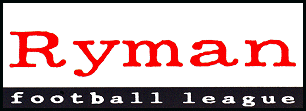 RYMAN FOOTBALL LEAGUE – WEEKLY NEWS AND MATCH BULLETINSeason 2007-2008 No: 18 - : - 10th December 2007FA CUP SECOND ROUND REPLAYThe Ryman Football League extends its best wishes to Horsham Football Club tonight as they travel to their FA Cup Second Round replay at Swansea City, in a match that is to be televised live on Sky TV.WEEKEND REVIEWA disrupted weekend as the heavy rains moved in late on Saturday morning, leading to ten postponements across the region – one in the Premier Division, four in Division one North and fie in Division One South.The top two in the Premier Division,  and Hendon, retained their lead at the top of the table despite dropping points to drawn matches.  Third placed Ramsgate retained third place, now followed by , 4-2 home winners against Boreham Wood.No change at the top of Division One South, as Dover Athletic, 3-0 home winners against rivals , moved further clear at the top.  In Division One North, it was another change at the top, as AFC Sudbury returned to pole position following their 3-0 win at ., current Division One North form team, were the day’s to scorers as they hit six at home to Wingate & Finchley.  Two clubs –   and Ware – both scored four each at home, with ’s Mark Nwokeji scoring the only hat-trick of the weekend.Of the twenty-two games played on Saturday, only AFC Sudbury were able to win away from home, the remaining games being 14 home wins and seven draws.Premier DivisionLeague leaders were  held at home to a 2-2 draw by visitors Tonbridge Angels, losing their 100% home record in the process.  Unfortunately second placed Hendon were unable to take advantage, as they also dropped points from a goalless draw against visitors  , as the  side slowly move themselves up the League table.Ramsgate retained third pace with a 3-1 home win against   (Middx), whilst  returned from their FA Cup journey to beat Boreham Wood 4-2.Hastings United gained a valuable and much needed victory at home to Heybridge Swifts with a single goal win, whilst Carshalton Athletic, languishing in 21st place, beat bottom club Leyton 2-1, the  club featuring a much changed team for this crucial relegation match.Elsewhere, East Thurrock United draw with Harrow Borough, as did   and .Division One NorthThe usual weekly change at the top of the table saw AFC Sudbury going top following the only away win of the afternoon, as they beat hosts  3-0.  Close behind them are  , 2-0 winners at home to .Form team  were convincing home winners 6-2 against Wingate & Finchley, whilst Ware beat Northwood 4-1.  With  beating Great Wakering Rovers 1-0, the chase for a top five place at the end of the season continues to bubble.Aveley beat visitors Ilford 2-1, whilst   and  shared four goals and the points in the only draw in the Division at the weekend.Division One SouthSix games were played in Division One South, resulting in four home wins and two draws.Form team Dover Athletic continued their recent unbeaten run with a sound 3-0 home win against promotion rivals .  Second placed Tooting & Mitcham United lost ground, and three points, as they lost 2-1 at Metropolitan Police, as the Police moved into a play-off place.Dulwich Hamlet scored the only .goal of the afternoon in beating  , whilst  beat bottom club Molesey 3-2.  Promotion chasers Kingstonian and Cray Wanderers shared the points and two goals at Kingsmeadow, whilst Walton & Hersham continued to fall off the pace, held 2-2 at home by Corinthian-Casuals. RYMAN YOUTH LEAGUEJust one match completed in another week when most fixtures were lost to the atrocious wet weather conditions.  Third placed Tooting & Mitcham United beat the team one place above them, Kingstonian, 5-3 at home to move one point behind their second placed neighbours, inflicting in the process the first defeat of the season on the Kingstonian youngsters.PITCH INSPECTIONSThe procedures for pitch inspections are documented on page 96/97 of the current League handbook and on the Information Page on the League website.The League Secretary, Bruce Badcock, must be informed in advance in all cases of the date and time when a pitch inspection has been requested, and then of the outcome once the inspection has been completed and a decision taken.This will enable the current status for matches that are in doubt or have been postponed to be carried on the League website.With the continued uncertain weather approaching, home clubs must make provisional arrangements for pitch inspections in advance of match day.In the first place the Match Referee must be contacted.  If the match referee is unavailable or lives too far away to sensibly attend, then another Level 3 Contributory League referee should be used.If for any reason this is not possible, permission must be obtained for a Level 4 official (Contributory League assistant referee to undertake the inspection, from the League Secretary, Bruce Badcock, or  from the FA Appointing Officers Dave Cook or John Jones.Where the match referee does not make the inspection, in ALL cases the inspecting official must speak to the match referee from the pitch/ground for the decision to be confirmed.A match postponement form must be completed at the time, signed by the inspection official, and sent (faxed) to the League as soon as possible.Monday, 3rd December 2007Division One South Athletic	2- 0	Walton & Hersham	757Wallis 21, Welford 43 Senior Cup - Fourth Round 	4 - 2		314Brayley 15, Knight 44,	Bryant 13, 80 (pen)Holmes 63, Lawson 73Tuesday, 4th December 2007Premier DivisionHarrow Borough	2 - 1	Tonbridge Angels	128Shroot 9, Constant 50	Kinch 31Ramsgate	(A) 1 - 1	AFC Hornchurch	-(Abandoned after 31 minutes – power failure)Ball 18	Parker S. 25Division One NorthAFC 	5 - 1	Witham Town	210Bacon 16, Boardley 32,	McDonald 85Head 43, Heath 45, Rowe 55Division One SouthDulwich Hamlet	1 - 0	 Town	239Beveney 59Horsham YMCA	3 - 3	 Town	85Russell A. 31, 71, Simpson 60 (pen)	Constable 22, Smith D. 50 (pen), 67Isthmian League Cup – Third Round	1 - 0	Whitstable Town	426Lewis 7, 51, Bradbook 13Isthmian League Cup – Fourth Round 	1 - 4		79Edwards 66	Bonfield 6, Moore 14, 34.	Blackburne S. 73 (pen)Tooting & Mitcham United	1 - 0	Whyteleafe	105Green 34 Senior Cup - Fourth RoundBurnham Ramblers	0 - 3	Redbridge	45	Gayle 36,  65, 69Heybridge Swifts	6 - 0	Great Wakering Rovers	95Batt 4, Passfield 21,Reddaway 22, Burrell 40,Browne 77, Gillespir 81Hertfordshire Senior Cup – Second Round	0 - 3	Ware	67	Horsey 21, Neilson 56 (pen),	Stevens 90Boreham Wood	0 - 0	Leverstock Green	66(After extra time – Boreham Wood won 4-2 on penalties)	2 - 1	Hertford Town	54Adejokun 4, Thomas 25 (pen)	Cooper 82 Senior Cup – Third Round 	1 - 3		40Waldron 82	Wise 19, Healy 30, Reeves 63 Senior Cup – Third RoundBanstead Athletic	0 - 5	Ashford Town (Middx)	40	Harris S. 20, James 24,	Harris W. 42, Bamford G. 70,	Todd 73	0 - 1	Molesey	45(After extra time)	Mepham 104Chipstead	4 - 1	 Palace	117(After extra time)Simpson 60, Pitterson 95,	Sheringham 80Flemming 101, Oxley 112Walton Casuals	5 - 0	Horley Town	52Carr 4, Gowland 40, Ojo 76,Ferreira 90, Murray-Price 90 Senior Cup – Third RoundHorsham	2 - 0	Wick	128Charman 33, Auston 47	2 - 0	East Grinstead Town	165Dodd 26, Brotherton 76Wednesday, 5th December 2007Isthmian Women’s Cup – First RoundLeyton	Postponed	Bury Town	 Senior Cup – Fourth RoundEton Manor	3 - 0	East  United	26Stephenson 54, 76, Mulcare 84Saturday, 8th December 2007Premier DivisionAFC Hornchurch	2 - 1	Folkestone Invicta	264Parker S. 81, Janney 89	Shittu 26Carshalton Athletic	2 - 1	Leyton	169Ruggles 19, Harwood 40	Gracey 77	2 - 2	Tonbridge Angels	1,005Knight 66, Holmes 77	 45, Lovell 68East Thurrock United	0 - 0	 Borough	68 	1 - 1		425Bunn 12 (pen)	McKimm 18 United	1 - 0	Heybridge Swifts	261Sawyer 48Hendon	0 - 0	Billericay Town	215Ramsgate	 3 - 1	Ashford Town (Middx)	175Vahid S. 45, 62, Ball S. 87	Harris W. 7	4 - 2	Boreham Wood	252Toppin 28, Nwokeji 30, 38, 55	Abbott 20, Bngura 90Wealdstone	Postponed	 United	-(Waterlogged pitch)Division One NorthAveley	2 - 1	Ilford	55Vaughan 3, Doyle 78 (pen)	Jjunju 45 	Postponed		-(Waterlogged pitch)Bury Town	Postponed	 Abbey	-(Waterlogged pitch)Canvey Island	2 - 2	Arlesey Town	203Curran J. 45, 75	Townsend 30, Fehmi 70	2 - 0	Witham Town	63Chakaodza 44, 70	1 - 0	Great Wakering Rovers	218Hammatt 39	6 – 2	Wingate & Finchley	71Everitt 3, Perry 28,	Clark 4, Oyedele 72Robinson 35, 37, Shave 70,Cutchey 90Redbridge	Postponed		-(Waterlogged pitch) Forest	0 - 3	AFC 	92	Rowe 13, Bacon 33, Head S. 90Ware	4 - 1	Northwood	115Ellerbeck 1, 25,  2,	Abramain 53Horsey 74	Postponed	Tilbury	-(Waterlogged pitch)Division One South  	Postponed		-(Waterlogged pitch)	3 - 2 	Molesey	108Smith 13, 26, Finn  46	Finlay 86, Mepham 89Croydon Athletic	Postponed	Walton Casuals	-(Waterlogged pitch) Athletic	3 - 0		576Collin 17, 83, Welford 50Dulwich Hamlet	1 - 0	Ashford Town	241Nugent 84	Postponed	Chipstead	-(Waterlogged pitch)Kingstonian	1 - 1	Cray Wanderers	241Traynor 63	Power 85 (pen)Metropolitan Police	2 - 1	Tooting & Mitcham United	231Lee 12, Daly 86	Green 3Sittingbourne	Postponed	Horsham YMCA	-(Waterlogged pitch)Walton & Hersham	2 - 2	Corinthian-Casuals	85Jenkins 41, Peters 56	Myton 47, Mitchell 64Whyteleafe	Postponed	Leatherhead	-(Waterlogged pitch)Monday, 10th December 2007FA Cup – Second Round Proper Replay vs. HorshamMiddlesex Senior Cup – Second RoundNorthwood vs. Hayes & Yeading UnitedTuesday, 11th December 2007Premier DivisionHeybridge Swifts vs. Maidstone United (kick-off 7.30 p.m.)Ramsgate vs. AFC HornchurchTonbridge Angels vs. Billericay TownDivision One North  vs.  vs. IlfordDivision One SouthCroydon Athletic vs. Horsham YMCAWhyteleafe vs.  vs. Chipstead (kick-off 7.30 p.m.)Isthmian League Cup – Fourth RoundRedbridge vs. AFC Kent Senior Cup – First RoundDartford vs.  Athletic vs. Welling United Senior Cup – Fourth RoundDulwich Hamlet vs. AFC Middlesex Senior Cup – Second Round vs. BedfontHarefield United vs. HendonHillingdon Borough vs.  (Middx) vs. Uxbridge  vs.  BoroughWealdstone vs.  &  BoroughWembley vs.  Senior Cup – Third RoundCarshalton Athletic vs. Epsom & EwellCorinthian-Casuals vs. Tooting & Mitcham United vs. KingstonianLeatherhead vs. Ash UnitedMetropolitan Police vs. Walton & HershamFriday, 14th December 2007FA Trophy – First Round ProperWealdstone vs. Saturday, 15th December 2007Premier Division (Middx) vs. Carshalton AthleticBillericay Town vs. AFC HornchurchBoreham Wood vs. Folkestone Invicta vs. HorshamHarrow Borough vs. Heybridge Swifts vs. Leyton vs. HendonMaidstone United vs.  United vs.  UnitedDivision One NorthAFC  vs.  vs. RedbridgeDartford vs. Great Wakering Rovers vs. AveleyIlford vs. Northwood vs. Tilbury vs.  Abbey vs. Ware (kick-off 1.00 p.m.)Wingate & Finchley vs.  vs. Bury TownDivision One South  vs. Chipstead vs. Corinthian-Casuals vs. KingstonianCray Wanderers vs.  AthleticHorsham YMCA vs. Dulwich HamletLeatherhead vs. SittingbourneMolesey vs. Tooting & Mitcham United vs. Walton & HershamWalton Casuals vs. Whyteleafe vs. Metropolitan Police vs. Croydon AthleticFA Trophy – First Round ProperBishop’s Stortford vs. Ebbsfleet United vs. Carshalton AthleticMaidenhead United vs. AFC  United vs. Tonbridge AngelsMonday, 17th December 2007Division One NorthAveley vs. Tuesday, 18th December 2007Division One North   vs.  AbbeyRedbridge vs. Ware vs. Division One SouthSittingbourne vs. MoleseyIsthmian League Cup – Third RoundAFC Hornchurch vs.  UnitedBoreham Wood vs. WealdstoneTonbridge Angels vs. Horsham YMCAIsthmian League Cup – Fourth RoundHorsham vs. Walton Casuals Senior Cup – Third RoundCroydon Athletic vs. Saturday, 22nd December 2007Premier DivisionAFC Hornchurch vs.  (Middx)Carshalton Athletic vs.  Borough  vs.  United vs. Boreham Wood vs. Leyton United vs. Billericay TownHendon vs. Heybridge SwiftsHorsham vs.  UnitedRamsgate vs. AFC  vs. Tonbridge AngelsWealdstone vs. Folkestone InvictaDivision One NorthAveley vs. AFC   vs. Bury Town vs. Wingate & Finchley vs. Northwood  vs.   vs.   vs. Redbridge vs. Tilbury vs. Great Wakering RoversWare vs. Ilford  vs.  AbbeyDivision One South vs. Tooting & Mitcham United vs. Corinthian-CasualsCroydon Athletic vs. Molesey Athletic vs. Horsham YMCA  vs. Kingstonian vs. Metropolitan Police vs. LeatherheadSittingbourne vs. Walton & Hersham vs. Chipstead (kick-off 1.00 p.m.)Whyteleafe vs. Cray WanderersBoxing Day, Wednesday 26th December 2007Premier DivisionAFC  vs. Carshalton Athletic  (Middx) vs.   vs.  (Kick-off 1.00 p.m.)Boreham Wood vs. Hendon (Kick-off 12 noon)Folkestone Invicta vs.  United Borough vs. WealdstoneHeybridge Swifts vs. Leyton vs. AFC HornchurchMaidstone United vs.  United vs. Ramsgate (Kick-off 1.00 p.m.)Tonbridge Angels vs. HorshamDivision One NorthAFC  vs. Bury Town vs. Ware (Kick-off 12 noon)Dartford vs.  (Kick-off 1.00 p.m.)Great Wakering Rovers vs.  (Kick-off 1.00 p.m.)Ilford vs.  (Kick-off 1.00 p.m.)Northwood vs.    vs.  (Kick-off 1.00 p.m.)Tilbury vs. Aveley (Kick-off 12 noon) Abbey vs. Wingate & Finchley vs. Redbridge (Kick-off 1.00 p.m.)  vs. Division One South  vs.  AthleticChipstead vs. Whyteleafe (Kick-off 11.30 a.m.)Horsham YMCA vs. Leatherhead vs. Kingstonian (Kick-off 11.00 a.m.)Molesey vs. Dulwich Hamlet (Kick-off 2.00 p.m.)Tooting & Mitcham United vs. Croydon Athletic (Kick-off 11.30 a.m.)Walton Casuals vs. Walton & Hersham (kick-off 12.30 pm) vs. SittingbourneWorthing vs.  (Kick-off 11.00 a.m.)Thursday, 27th December 2007Division One SouthCorinthian-Casuals vs. Metropolitan PoliceSaturday, 29th December 2007Premier DivisionAFC Hornchurch vs. Heybridge SwiftsCarshalton Athletic vs.  United vs. Billericay Town United vs. Leyton vs. Boreham Wood United vs. Tonbridge AngelsHendon vs.  BoroughHorsham vs. Ramsgate vs. Folkestone Invicta  vs. AFC Wealdstone vs.  (Middx)Division One NorthAveley vs.  vs. Great Wakering RoversBury Town vs.  vs. Tilbury  vs.  Abbey vs. Northwood  vs. Redbridge vs. Ilford vs. Wingate & FinchleyWare vs.   vs. AFC Division One South   vs.  vs. ChipsteadCroydon Athletic vs. Corinthian-Casuals Athletic vs. Dulwich Hamlet vs. Cray Wanderers vs. Horsham YMCAKingstonian vs. Tooting & Mitcham UnitedMetropolitan Police vs. Walton CasualsSittingbourne vs. Walton & Hersham vs. LeatherheadWhyteleafe vs. MoleseyLEAGUE TABLES	As at Saturday, 8th  December 2007PREMIER DIVISION	P	W	D	L	F	A	Pts	GDChelmsford City	19	12	4	3	46	16	40	+30 Hendon	20	11	6	3	41	28	39	+13 Ramsgate	18	9	3	6	31	21	30	+10 Staines Town	14	8	4	2	31	14	28	+17 Margate	20	7	7	6	29	29	28	+0 Boreham Wood	20	8	3	9	31	36	27	-5 AFC Wimbledon	16	7	5	4	21	14	26	+7 Harrow Borough	20	7	4	9	30	41	25	-11 Horsham	13	8	0	5	23	17	24	+6 AFC Hornchurch	16	7	3	6	23	23	24	+0 Harlow Town	19	5	8	6	26	25	23	+1 East Thurrock United	18	6	5	7	23	26	23	-3 Maidstone United	18	7	2	9	22	39	23	-17 Wealdstone	17	6	4	7	28	32	22	-4 Ashford Town (Middx)	19	6	4	9	29	36	22	-7 Hastings United	19	6	4	9	25	34	22	-9 Carshalton Athletic	17	6	3	8	14	26	21	-12 Billericay Town	16	5	5	6	29	25	20	+4 Heybridge Swifts	18	4	8	6	26	22	20	+4 Tonbridge Angels	18	5	5	8	28	29	20	-1 Folkestone Invicta	18	5	4	9	15	26	19	-11 Leyton	19	4	3	12	23	35	15	-12 DIVISION ONE NORTH	P	W	D	L	F	A	Pts	GDAFC Sudbury	19	11	4	4	48	18	37	+30 Dartford	18	11	2	5	45	22	35	+23 Edgware Town	19	9	8	2	29	14	35	+15 Maldon Town	18	10	5	3	35	22	35	+13 Enfield Town	19	9	5	5	37	30	32	+7 Bury Town	17	8	6	3	33	22	30	+11 Canvey Island	17	8	5	4	36	20	29	+16 Arlesey Town	18	7	8	3	41	30	29	+11 Ware	15	7	5	3	38	24	26	+14 Brentwood Town	14	7	5	2	26	15	26	+11 Redbridge	17	7	6	4	26	20	26	+6 Aveley	18	7	2	9	21	41	23	-20 Great Wakering Rovers	18	5	6	7	29	30	21	-1 Wingate & Finchley	19	5	6	8	23	34	21	-11 Northwood	16	5	3	8	24	33	18	-9 Waltham Forest	18	3	8	7	22	29	17	-7 Potters Bar Town	17	4	5	8	19	34	17	-15 Waltham Abbey	16	4	4	8	17	32	16	-15 Witham Town	15	4	3	8	29	41	15	-12 Tilbury	15	2	8	5	24	26	14	-2 Ilford	18	2	3	13	15	45	9	-30 Wivenhoe Town	17	0	1	16	8	43	1	-35 Redbridge FC deducted one point for playing an ineligible playerDIVISION ONE SOUTH	P	W	D	L	F	A	Pts	GDDover Athletic	17	14	2	1	43	14	44	+29 Tooting & Mitcham United	19	12	4	3	48	24	40	+24 Cray Wanderers	20	12	3	5	43	25	39	+18 Kingstonian	18	11	3	4	29	18	36	+11 Metropolitan Police	19	11	1	7	33	25	34	+8 Dulwich Hamlet	19	10	3	6	28	19	33	+9 Worthing	15	10	2	3	29	13	32	+16 Walton & Hersham	17	8	4	5	28	21	28	+7 Whyteleafe	18	8	3	7	25	24	27	+1 Sittingbourne	18	8	3	7	23	29	27	-6 Croydon Athletic	18	7	3	8	37	38	24	-1 Burgess Hill Town	17	7	2	8	26	24	23	+2 Chipstead	17	6	3	8	24	30	21	-6 Corinthian-Casuals	19	5	6	8	28	35	21	-7 Chatham Town	19	5	6	8	28	36	21	-8 Ashford Town	18	5	5	8	23	26	20	-3 Whitstable Town	19	5	4	10	30	40	19	-10 Leatherhead	18	5	2	11	18	26	17	-8 Walton Casuals	18	3	7	8	26	37	16	-11 Eastbourne Town	18	2	5	11	20	38	11	-18 Horsham YMCA	18	2	5	11	18	37	11	-19 Molesey	17	1	6	10	17	45	9	-28 PLAYER MOVEMENTSPlayer	From	To	DateAbbott, Paul	Billericay Town	Boreham Wood	7th December 2007Alderton,  K.	Leyton	Redbridge	7th December 2007Amena, Lumumba	Cray Wanderers	Dulwich Hamlet	4th December 2007Brown, Byron J.	Metropolitan Police	Corinthian-Casuals	7th December 2007Butterworth, Stephen M.	Great Wakering Rovers	Redbridge	7th December 2007Cumberbatch, Marc	Leyton	Dulwich Hamlet	8th December 2007Ewing, Craig	Heybridge Swifts		7th December 2007Gaisie, Steffan B.	Bishop’s Stortford	Maidstone United	8th December 2007(Short term loan)Gentle, Justin D.	Billericay Town	 Abbey	7th December 2007Gibbs, Carl	Kingstonian	Leatherhead	7th December 2007Goddard, Stephen	AFC 	Kingstonian	7th December 2007(Short term loan)Hockey, Lee D.	Sittingbourne		7th December 2007Holloway, Sam R.	Tilbury	Aveley	8th December 2007Hunt, Danny D.	Croydon Athletic	Corinthian-Casuals	5th December 2007Imbert, Kareem		Leyton	7th December 2007Luke, Junior	Dulwich Hamlet	Leyton	7th December 2007Lyons, Tom		Horsham YMCA	7th December 2007Martin, Andrew	 United	Leatherhead	7th December 2007Mensah, Stephen	Tilbury	Redbridge	7th December 2007Murphy, Aaron	Leatherhead	Whyteleafe	7th December 2007Oliva, Ryan M.	 		8th December 2007Opara, Lloyd	  		8th December 2007Paul, Jerome	Aveley		7th December 2007Ramos-Gonzalez, Aaron		Leyton	8th December 2007Ruggles, Phil	Walton & Hersham	Carshalton Athletic	8th December 2007Sadough, Shaheen	  		7th December 2007Spendlove, Daniel	 United	Tilbury	7th December 2007Townrow, Lee	Redbridge		30th November 2007(Correction)Whincup, Jake L.	Great Wakering Rovers		8th December 2007FIXTURE CHANGES TABLEPremier DivisionDivision One NorthDivision One SouthIsthmian League Cup – Fourth RoundSunday, 2nd December, 2007 Youth Cup – Quarter-Final  	Postponed		Oakwood	Postponed		Wednesday, 5th December, 2007Croydon Athletic	Postponed	Leatherhead	Tooting & Mitcham United	5 - 3	Kingstonian	45Antonio 11, McIntoch 29, 59,	Ramizi 2, Dillaway 35, 88Mason 31, Dialio 83Thursday, 6th December, 2007AFC Wimbledon	Postponed		Horsham YMCA	Postponed	 Carshalton Athletic	 United	Postponed	Tonbridgre Angels	 Youth Cup – Quarter-Final  	Postponed		Monday, 10th December, 2007   vs. Worthing vs.  UnitedWednesday, 12th December, 2007Carshalton Athletic vs. Croydon AthleticTonbridge Angels vs. Tooting & Mitcham UnitedThursday, 13th December, 2007Kingstonian vs. AFC Leatherhead vs. Horsham Youth Cup – Quarter-Final   vs. Sunday, 16th December, 2007 Youth Cup – Quarter-FinalOakwood vs. Monday, 17th December, 2007 vs. Leatherhead vs. Tonbridge AngelsWednesday, 19th December, 2007Croydon Athletic vs. Horsham YNCA  vs. AFC Tooting & Mitcham United vs. HorshamKent Youth Cup – First Round vs. Carshalton AthleticThursday, 20th December, 2007 United vs. KingstonianYOUTH LEAGUE TABLES	As at Saturday, 8th December 2007PREMIER DIVISION	P	W	D	L	F	A	Pts	GDAFC Wimbledon	10	8	0	2	30	13	24	+17 Kingstonian	9	6	2	1	39	11	20	+28 Tooting & Mitcham United	10	6	1	3	30	20	19	+10 Croydon Athletic	6	5	0	1	15	6	15	+9 Staines Town	9	5	0	4	22	19	15	+3 Worthing	9	4	2	3	25	12	14	+13 Tonbridge Angels	7	3	2	2	13	9	11	+4 Leatherhead	6	3	2	1	11	7	11	+4 Burgess Hill Town	8	2	2	4	19	30	8	-11 Carshalton Athletic	8	1	1	6	7	16	4	-9 Horsham	7	1	1	5	7	22	4	-15 Maidstone United	6	1	0	5	8	18	3	-10 Horsham YMCA	9	0	1	8	13	56	1	-43 HANDBOOK AMENDMENTS UNITED FCFollowing his move last week, Club Secretary Tony Cosens has a new home telephone number – 01424 424209.CLUB GOSSIPASHFORD TOWN (MIDDX) FCAfter signing for Ashford Town (Middx) from Leatherhead, Paul McCarthy has gone out on unofficial loan to Southern League club Bracknell Town, where he should be able to play 1st team football on a regular basis.  As a non-contract player, he is free to sign for a club in a different league.  At  he will join up with ex-Ashford player Micky Cook who left the club earlier this season.
BURY TOWN FCBury Town Football Club's Darren Coe has joined neighbours  after a year with the Ram Meadow outfit.  The central defender joined from  at the beginning of last season but has this week departed after finding his first team chances limited due to the form of Sam Nunn and Tom Bullard.

Team manager Richard Wilkins said: "Darren is an accomplished defender and I am sure he will be a class act in the Ridgeons League. Everybody at  wishes him the best of luck at his new club."CARSHALTON ATHLETIC FCTony Quinton will miss Saturday’s FA Trophy game at Ebbsfleet.  This is the third game of his 3 match suspension.  Luke Fontana has dislocated his shoulder and may need an operation.Phil Ruggles has rejoined the Robins following his recent spell at Walton & Hersham.John Cartledge is due to have another run-out with the Reserves as he returns to match fitness following his knee injury.
DULWICH HAMLET FCDulwich Hamlet Football Club could be about to lose top scorer Shawn Beveney, who has been invited back to Hereford United for a second trial.But manager Craig Edwards says he will be pleased for the striker if he gets fixed up with a League club, following the interest shown in him by ,  and Leeds United.While he would be disappointed to see the player leave, the Dulwich boss is helping Beveney to fulfil his dream of making it in the professional game.  Edwards said: "I get on well with him and I appreciate that, at 25, he has got to take his chance of League football if he gets it.  He's a fantastic player and he is desperate to give it a go."Beveney, who would be the first  international to play in League football, has scored 10 goals for Dulwich this season.  Edwards added: "If I do lose him I will have to find a replacement - I already have a couple of people in mind." (reproduced with the permission of the  Guardian from their website at www.wimbledonguardian.co.uk )
 TOWN FC defender Kevin Warren has been named the new Reserve team manager.The 28-year-old, who is in his fourth season at the club, was signed by the now-Director of Football Tommy Cunningham from Barking.  This will be his first managerial role and he has welcomed the new challenge.   told the club's website: "I'm looking forward to my first job as a manger, and I look forward to working with some of the youngsters in the reserves, combined with some of the more senior members of the squad." will be assisted by an existing member of the coaching staff, Steve Kirby, who is the father of first team player-boss Ryan Kirby.  Bill Songhurst will remain on the coaching team on both the reserve and first teams. UNITED FCTwo of Hastings United's leading players have pledged their immediate futures to the club amid interest from elsewhere.  Ade and Tim Olorunda have decided to remain at The Pilot Field despite an approach from Ryman Football League Premier Division rivals Ramsgate. 

Manager Nigel Kane said: "I think they're both very flattered by the interest, but they want to play for Hastings United and are determined to fight for the cause.  It's good news for everybody at the club. It demonstrates to everybody that, although morale is not particularly good at the moment, how proud both boys are to play for the club." 

The Olorunda brothers were key components in the United side which won promotion from Division One South via the play-offs last season.  Striker Ade, 25, scored twice in the semi-final victory over Dover Athletic and once more during the final win against Tooting & Mitcham. 

The all-action displays of 23-year-old midfielder Tim provided the rock on which the success was built as  recovered from losing their first four matches.  (reproduced with the permission of the  &  Observer from their website at www.ryeandbattleobserver.co.uk )HORSHAM FCHorsham boss John Maggs rallied his troops ahead of tonight's FA Cup showdown at  by declaring: "We haven't come this far to go out with a whimper."His Ryman League battlers face their ninth game in the competition when they take on the League One front-runners in the second-round replay at the Liberty Stadium in front of 10,000 fans and a live TV audience.Maggs said: "We have got past the qualifying rounds for the first time in our 126-year history. We've already played enough matches to have won the Cup had we'd been a League team like  and starting in the first round proper.  We haven't come this far to go out with a whimper. My players will run and work until they drop."It's the FA Cup. It is 11 versus 11. The gap might be immense between us - about a hundred places and a few divisions - but we will give it a real go.  We have good players and characters in the team. Jacob Mingle doesn't know anything but how to play good football if it is in front of 100 people or 10,000.  Lewis Taylor might be 21 but he has nerves of steel. He showed that getting our penalty equaliser in the first game.  It will be totally different to the 1-1 draw at our place. They'll have 10,000 roaring them on. (reproduced with the permission of the Argus from their website at www.theargus.co.uk )
HORSHAM FCHorsham Football Club boss John Maggs has confirmed that the Club has received an official approach from Tonbridge Angels for leading scorer Carl Rook.  The Kent club, now managed by Maggs’ former assistant Tommy Warrilow, are rebuilding their side after a poor start to the season and are hopeful of adding the striker to their squad following the departure of the prolific Jon main to AFC Wimbledon last month.“I have done everything I can to try and keep Carl at this Club,” said Maggs, who has confirmed that he has already turned down a four figure offer from the Angels, “but it’s down to the player now.  I have matched Tonbridge’s financial offer but he only lives 20 minutes from their ground so we’ll have to wait and see.”Rook joined the Hornets from Dover Athletic in January 2006, was the club’s leading goalscorer last season, and currently tops the list this campaign with 12 goals.  As well as Warrilow, Rook would be teaming up with former Hornets team-mate John Westcott who made the switch to the Longmead Stadium three weeks ago.
SITTINGBOURNE FCNew Sittingbourne manager, Gary Abbott, has been busy reshaping the team. He has appointed experienced Centre Forward, Richard Brady, as his assistant.  Richard who has played for QPR, , Stevenage Borough and Fisher Athletic amongst others will also play.Another very experienced player, Mark Hammond, has joined and has already made an impact with a tremendous goal from a free kick against Cray Wanderers last Saturday. Mark started his career at Millwall. Welling United, Dover Athletic, , Sutton United and Cray Wanderers are amongst his other clubs. Two others,Gary expects great things of are 19 year old Danny Eason, a goalkeeper who was previously with Ashford Town and left sided midfield player Jack Baines from Greenwich Borough.  FC Go for the Knockout!

Those of you watching ITV4's boxing programme  on Saturday night might have noticed a preponderance of Stags in the ring on the undercard of The Amir Khan bout.Not only did two fighters wear the   shirt into the ring in , Club Chairman Azumah Cofie was also to be seen leading his fighters.  Is this the first time a Ryman League team has gained such promotion on National TV outside the sphere of football?  Mr Cofie was unable to see his team in the afternoon as he had to be in  in his capacity as a boxing manager.
Mr Cofie has more ideas on how to use his links in boxing to promote Waltham Forest Football Club - surprises to come in the near future.WITHAM TOWN FCOn Channel 4’s “Deal or No Deal” this Tuesday 11th December, watch Witham Town Football Club’s Olly Murs at 4.15 pm.

Olly Murs show in the spotlight chair is this 
Tuesday, and he has already agreed to speak with BBC Non League Radio and the Non League Today after his show featuring him this week has been aired. 

Olly has been seen opening boxes for the last few weeks, now it is his turn to shine.  Before he went on the show he promised to give Witham Town Football Club a few plugs.WEEKLY STATS ATTACKTop Goalscorers(Up to and including Friday, 7TH December 2007)PREMIER DIVISION	Lge GoalsJon Main	Tonbridge Angels	12Brian Haule	Hendon	10Wayne O’Sullivan	Hendon	10Mark Nwokeji		9Ricky Holmes		9Simon Thomas	Boreham Wood	9Joe Flack	Billericay Town	8Peter Dean	Wealdstone	8Steffan Ball	Ramsgate	8Elliott Onchie	Boreham Wood	8(includes 6 goals for  Borough)Kezie Ibe		8DIVISION ONE  GoalsBrendan Cass		15James Rowe	AFC 	13Steve Wareham		11Martin Tuohy	Great Wakering Rovers	10Kurt Smith	Tilbury	10Cody McDonald		10Jay May		10Sam Reed	Bury Town	10Steve Bugg	Bury Town	8DIVISION ONE  GoalsReggie Savage	Croydon Athletic	14James Dryden	 Athletic	12Jon Henry-Hayden	Tooting & Mitcham Utd	12Paul Vines	Tooting & Mitcham Utd	11Liam Baitup		11Craig Carley	Metropolitan Police	9Bobby Traynor	Kingstonian	9Shaheen Sadough		9George Fenwick	Cray Wanderers	9Frannie Collin	 Athletic	8Ben Johnson		8Shawn Beveney	Dulwich Hamlet	8YOUTH LEAGUE	Lge GoalsLyle Taylor		13Michael Mullen	Kingstonian	11Michael Antonio	Tooting & Mitcham Utd	10Mark Watkins	Kingstonian	9David Fianyor	Tooting & Mitcham Utd	8(includes 3 goals for AFC )Ashley Dann	Tonbridge Angels	7Lee Davison	AFC 	7Terry Dodd		7Hat-trick heroes(Week beginning Monday, 3rd December 2007)This week’s hat-trick star is:Mark Nwokeji	Best Attendances – Club by Club(Up to and including Friday, 7th December 2007)PREMIER DIVISION2,829	AFC  vs. Ramsgate	18th August 20071,572	Billericay Town vs. 	27th August 20071,536	 United vs. AFC 	17th November 20071,446	 vs. Wealdstone	8th September 20071,030	AFC Hornchurch vs. Billericay Town	21st August 2007985	Tonbridge Angels vs. AFC 	13th November 2007DIVISION ONE NORTH1,402	Dartford vs.  Abbey	18th August 2007319	  vs. 	21st August 2007312	AFC  vs. 	27th August 2007303	  vs. AFC 	25th August 2007280	Wingate & Finchley vs. 	3rd November 2007232	Redbridge vs. 	17th November 2007DIVISION ONE SOUTH1,215	 Athletic vs. Tooting and Mitcham United	19th November 20071,002	  vs.  Athletic	27th August 2007475	Tooting & Mitcham United vs. Kingstonian	27th August 2007475	Dulwich Hamlet vs. Kingstonian	21st September 2007439	  vs.  Athletic	26th September 2007420	Sittingbourne vs.  Athletic			6th November 2007Wins Analysis(Up to and including Saturday, 1st December 2007)PREMIER DIVISIONMatches Played:	196Home Wins	97	49.5 %Away Wins	52	26.5%Draws	47	24.0 %DIVISION ONE NORTHMatches Played:	189Home Wins	82	43.3 %Away Wins	53	28.1 %Draws	54	28.6 %DIVISION ONE SOUTHMatches Played:	198Home Wins	86	43.4 %Away Wins	71	35.9 %Draws	41	20.7 %YOUTH LEAGUEMatches Played:	52Home Wins	28	53.8 %Away Wins	17	32.7 %Draws	7	13.5 %League Form Guide (Last six matches)PREMIER DIVISION	W	D	L	F	A	Pts1		4	1	1	18	10	132		3	3	0	13	6	123	Horsham	4	0	2	10	7	124	Carshalton Athletic	4	0	2	8	8	125	Hendon	3	2	1	12	5	116	AFC 	3	2	1	9	5	117	Wealdstone	3	2	1	10	7	118	 United	3	2	1	11	9	119	Ramsgate	3	1	2	9	8	1010	AFC Hornchurch	3	0	3	9	8	911	 (Mx)	3	0	3	11	11	912		2	2	2	9	9	813	Harrow Borough	2	2	2	5	8	814		1	4	1	11	8	715	Heybridge Swifts	2	1	3	6	5	716	Tonbridge Angels	1	4	1	9	9	717	Billericay Town	1	3	2	5	7	618	Boreham Wood	2	0	4	10	13	619	 United	2	0	4	3	8	620	East  United	0	4	2	3	7	421	Leyton	1	1	4	3	8	422	Folkestone Invicta	0	2	4	2	11	2DIVISION ONE NORTH	W	D	L	F	A	Pts1		5	0	1	17	9	152		3	3	0	21	11	123		3	3	0	17	8	124	Aveley	4	0	2	11	13	125	AFC 	3	2	1	14	7	116	Redbridge	3	1	2	9	8	107		3	1	2	8	12	108		3	0	3	21	12	99	Ware	2	3	1	15	11	910	Bury Town	2	3	1	13	10	911	Great Wakering Rovers	2	3	1	12	9	912	Northwood	3	0	3	8	10	913		3	0	3	11	14	914		2	2	2	10	8	815		1	4	1	8	9	716		2	0	4	9	19	617	Ilford	1	1	4	6	14	418	Wingate & Finchley	1	1	4	6	15	419	 Abbey	1	1	4	4	13	420	Tilbury	0	2	4	10	14	221		0	2	4	6	15	222		0	0	6	3	12	0DIVISION ONE SOUTH	W	D	L	F	A	Pts1	 Athletic	6	0	0	16	3	182		5	0	1	14	6	153	Cray Wanderers	4	2	0	14	6	144	Dulwich Hamlet	4	0	2	9	5	125	Kingstonian	3	2	1	8	7	116	Tooting & Mitcham Utd	3	1	2	14	9	107	Metropolitan Police	3	1	2	11	6	108	Croydon Athletic	3	1	2	12	13	109	Chipstead	3	1	2	8	9	1010	Walton Casuals	2	3	1	10	8	911	Whyteleafe	2	2	2	8	10	812		2	1	3	7	8	713		2	0	4	11	13	614		1	3	2	9	12	615	Corinthian-Casuals	1	2	3	6	10	516	Horsham YMCA	1	2	3	7	12	517	Sittingbourne	1	2	3	7	12	518		1	1	4	5	11	419	Molesey	0	3	3	8	15	320	Walton & Hersham	0	2	4	6	12	221		0	2	4	4	11	222	Leatherhead	0	1	5	5	12	1 (reproduced with the permission of Tony Kempster from his website at www.tonykempster.co.uk )Bruce BadcockRyman Football League,  
,  CB9 7WQ01440 708064 (Telephone)
01440 713583 (Fax)
0792 194 0784 (Mobile)E-mail: bruce.badcock@btinternet.comMatchOriginal DateNew DateAFC Hornchurch vs.  United27th October 2007AFC Hornchurch vs. Horsham13th October 2007AFC Hornchurch vs. 22nd September 2007AFC Wimbledon vs.  (Middx)16th October 2007AFC  vs. Hendon24th November 2007AFC  vs. Wealdstone15th December 2007Billericay Town vs. AFC 27th October 2007Billericay Town vs. Horsham30th October 2007 vs. Carshalton Athletic26th November 2007East Thurrock United vs. 17th November 2007Folkestone Invicta vs. 10th December 2007Horsham vs. Heybridge Swifts10th November 2007Horsham vs. Ramsgate11th December 2007Leyton vs. 1st December 2007Leyton vs. Tonbridge Angels24th November 2007 vs. Billericay Town10th November 20078th January 2008  vs.  United13th October 200712th February 2008Tonbridge Angels vs. Ramsgate15th December 2007 vs. Ramsgate26th December 200726th December 2007 (kick-off 1.00 p.m.)Boreham Wood vs. Hendon26th December 200726th December 2007 (kick-off 12 noon)Horsham vs. AFC 8th December 2007Ramsgate vs. AFC Hornchurch4th December 200711th December 2007Wealdstone vs.  United8th December 2007MatchOriginal DateNew DateBury Town vs. 20th November 2007Northwood vs. Bury Town6th November 2007		Northwood vs. Wingate & Finchley20th November 2007 vs. Northwood24th November 2007Redbridge vs. 16th October 200726th February 2008Tilbury vs. Great Wakering Rovers20th November 2007Ware vs. Redbridge27th October 2007Ware vs. Tilbury4th December 2007Wingate & Finchley vs. Ware10th November 2007Tilbury vs. Aveley26th December 200726th December 2007 (kick-off 12 noon)Wingate & Finchley vs. Redbridge26th December 200726th December 2007 (kick-off 1.00 p.m.)  vs. 8th December 2007Bury Town vs.  Abbey8th December 2007 vs. 8th December 2007Wivenhoe town vs. Tilbury8th December 2007MatchOriginal DateNew Date  vs. 20th November 2007 vs. Walton & Hersham1st December 2007  vs. 24th November 200729th January 2008Chipstead vs. Kingstonian16th October 2007 Athletic vs. Kingstonian26th November 2007Dulwich Hamlet vs. Corinthian-Casuals20th November 20075th February 2008Dulwich Hamlet vs. Metropolitan Police3rd November 200722nd January 2008Walton Casuals vs.  Athletic1st December 200729th January 2008 vs. Walton Casuals6th November 2007   vs. 8th December 2007Croydon Athletic vs. Walton Casuals8th December 2007 vs. Chipstead8th December 2007Sittingbourne vs. Horsham YMCA8th December 2007Whyteleafe vs. Leatherhead8th December 2007Walton Casuals vs. Walton & Hersham26th December 200726th December 2007 (kick-off 12.30 pm)MatchOriginal DateNew DateBoreham Wood or Wealdstone vs.  (Middx)AFC Hornchurch or  United vs. RamsgateHeybridge Swifts vs. 15th January 2008Tonbridge Angels or Horsham YMCA vs. Carshalton Athletic